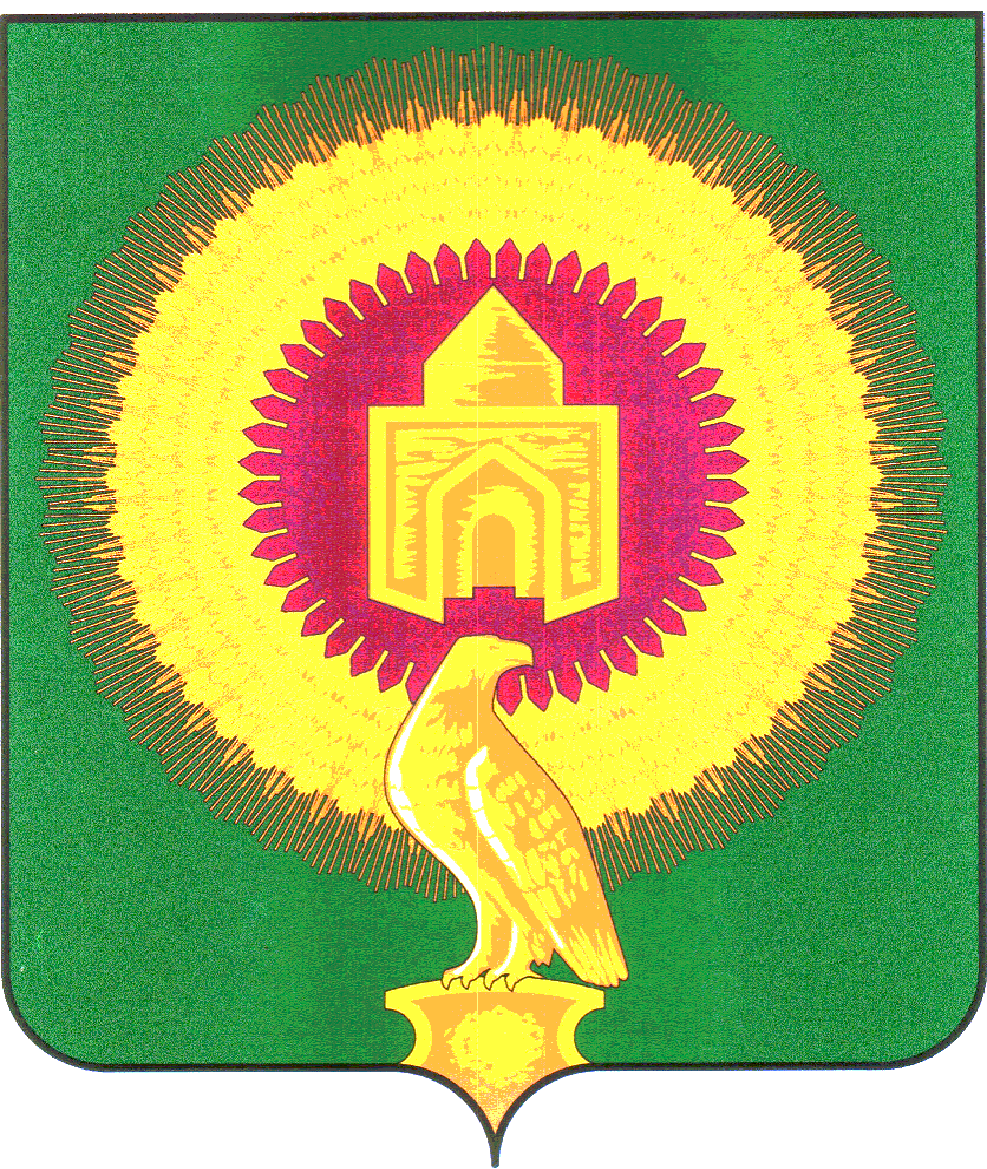 АДМИНИСТРАЦИЯ КАТЕНИНСКОГО СЕЛЬСКОГОПОСЕЛЕНИЯ ВАРНЕНСКОГО МУНИЦИПАЛЬНОГОРАЙОНА ЧЕЛЯБИНСКОЙ ОБЛАСТИПОСТАНОВЛЕНИЕО внесении изменений в муниципальную программу «Обеспечение первичных мер пожарной безопасности на территории Катенинского сельского поселения Варненского муниципального района Челябинской области»В соответствии с Федеральным законом от 06 октября 2003 года № 131-ФЗ «Об общих принципах организации местного самоуправления в Российской Федерации», статьей 179 Бюджетного Кодекса Российской Федерации, в целях рационального использования денежных средств администрация Катенинского сельского поселения Варненского муниципального района ПОСТАНОВЛЯЕТ:1. Внести изменения в постановление администрации Катенинского сельского поселения № 27 от 30.11.2023г «Обеспечение первичных мер пожарной безопасности на  территории Катенинского сельского поселения Варненского муниципального района Челябинской области».2. В паспорте муниципальной программы «Обеспечение первичных мер пожарной безопасности на  территории Катенинского сельского поселения Варненского муниципального района Челябинской области». Объемы и источники финансирование программы читать в новой редакции: Объём бюджетных ассигнований муниципальной  программы составляет   6137,87 тысяч руб., в том числе:2023- 2353,83 тысяч руб.Объемы расходов на выполнение мероприятий Программы ежегодно уточняются в процессе исполнения местного бюджета и при формировании бюджета на очередной финансовый год.3. Приложение 1 к муниципальной программе изложить в новой редакции.4. Настоящее постановление подлежит официальному опубликованию.5. Контроль за исполнением настоящего постановления оставляю за собойГлава Катенинскогосельского поселения	Искаков А.Т.Приложение 1к муниципальной программе«Обеспечение первичных мер пожарной безопасности на территории Катенинского сельского поселения Варненского муниципального района Челябинской области»Перечень мероприятий муниципальной программы«Обеспечение первичных мер пожарной безопасности на  территории Катенинского сельского поселения Варненского муниципального района Челябинской области»тыс.руб.от  19 января 2024 года            № 03№ п/пНаименованиемероприятияСрок исполненияОбъем финансированияОбъем финансированияОбъем финансированияОжидаемый результатОтветственный исполнитель№ п/пНаименованиемероприятияСрок исполнения2024 год2025 год2026 годОжидаемый результатОтветственный исполнитель123456781.Обеспечение первичными мерами пожарной безопасности2024-2026 годы10,010,010,0- улучшение материально технической базы;Администрация Катенинского сельского поселения 2.Содержание и обеспечение необходимых условий для повышения пожарной безопасности населенных пунктов2024-2026 годы2343,831882,021882,02- предупреждение пожаровАдминистрация Катенинского сельского поселения 2353,831892,021892,02